Zadavatel:		CPA Delfín, příspěvková organizace			Slovácké náměstí 2377, Uherský Brod			IČ: 71177108				Zastoupeno: Mgr. Vlastimil Šmíd, ředitelčisticí a dezinfekční prostředky pro aquapark cpa delfín uherský brod v roce 2021 - 2022Typ veřejné zakázky:	veřejná zakázka malého rozsahu, JOSEPHINA elektronické podání nabídky1. Ing. Petr Vrána2. Mgr. Vlastimil Šmíd3. František JaníkVšichni přítomní členové komise stvrzují svým podpisem prohlášení o střetu zájmů – viz Čestné prohlášení.Lhůta pro podání nabídek byla do: 			01.02.2021 v 10:00 hodin následně byly nabídky elektronicky zpřístupněny – otevřeny administrátorkou veřejných zakázek. Všechny nabídky byly podány v elektronické podobě.Zadavatel do konce lhůty pro podání nabídek přijal:	3 nabídkyPředpokládaná hodnota veřejné zakázky:		130.000 Kč bez DPH / 1 rok260.000 Kč bez DPH / 2 rokyI. Nabídky doručené/stažené ve lhůtě pro podání nabídekID Stav Čas podání/stažení Název účastníka IČO Autenticita Seriové číslo Vydavatel Manipulace 27679 podaná 26.01.2021 14:28:59 Velkoobchod ŠAS, s.r.o. 26687119 - - - Nebyla27808 podaná 28.01.2021 16:57:28 Jaroslav Valášek 65318358 - - - Nebyla27978 podaná 01.02.2021 07:59:07 ŘEMPO VEGA,s.r.o. 25384686 - - - NebylaCelkový počet nabídek podaných ve lhůtě pro podání nabídek: 3..Dle zákona č. 134/2016 Sb., o zadávání veřejných zakázek je možné otočit proces posouzení a hodnocení nabídek. Zadavatel má možnost nejdříve hodnotit nabídky a až poté přistoupit k posouzení nabídek Zadavatel tento postup analogicky použije u posouzení a hodnocení této veřejné zakázky malého rozsahu, tzn. po hodnocení nabídek bude posuzovat pouze nabídku prvního účastníka s nejlepším hodnocením ekonomické výhodnosti.Popis hodnocení údajů z nabídek:Základním kritériem pro zadání veřejné zakázky malého rozsahu je ekonomická výhodnost, konkrétně nejnižší nabídková cena. Popis srovnání hodnot získaných při hodnocení:Číselně vyjádřitelné hodnoty ve formě nabídkové ceny byly srovnávány od nejnižší nabídkové ceny až po nejvyšší nabídkovou cenu v částce bez DPH.  Celkové hodnocení nabídek provede hodnotící komise tak, že nabídky jednotlivých účastníků se seřadí od nejnižší nabídkové ceny bez DPH po nejvyšší nabídkovou cenu bez DPH, přičemž nabídka s nejnižší nabídkovou cenou bez DPH bude vyhodnocena jako ekonomicky nejvýhodnější nabídka.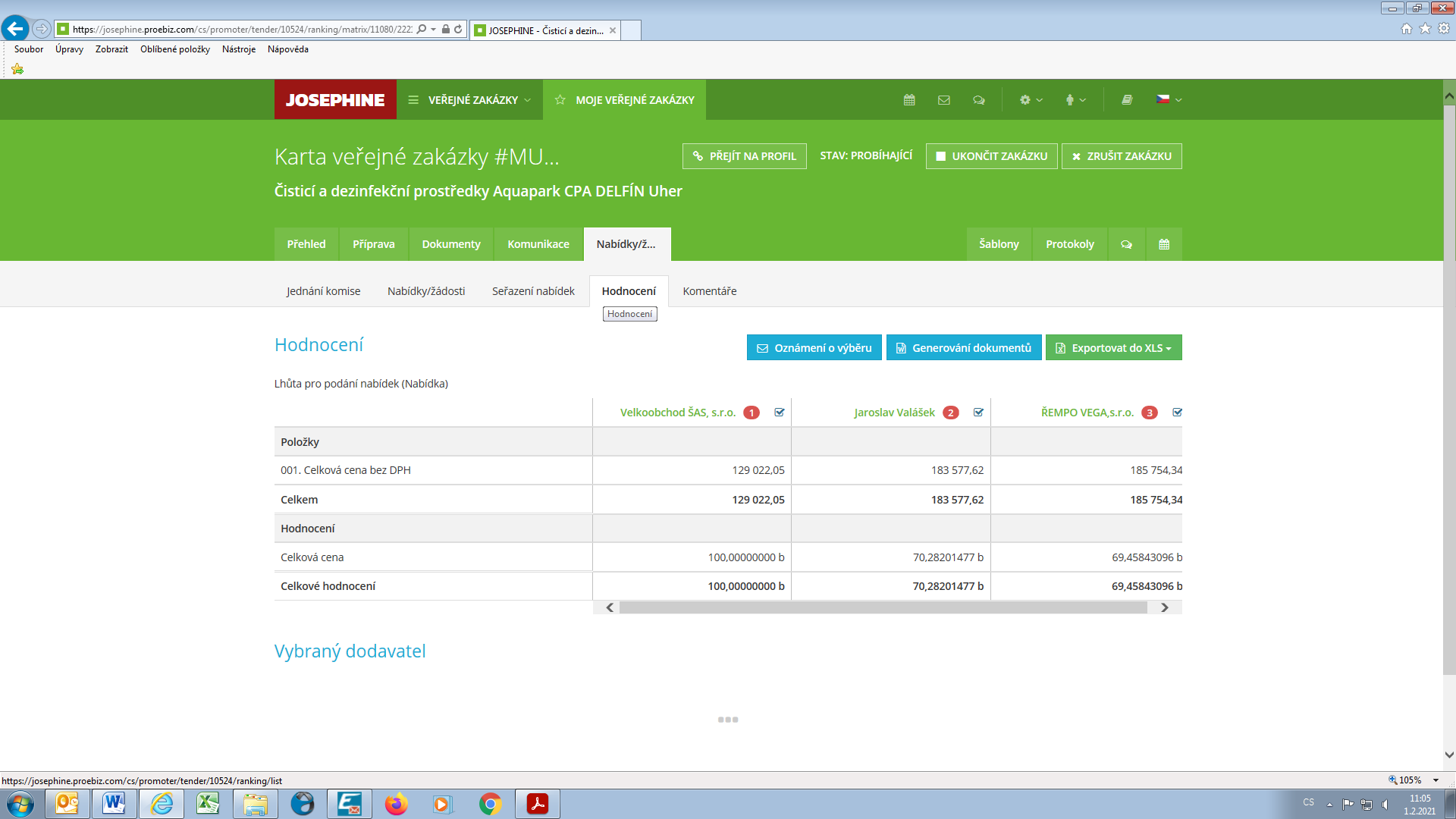 Seznam dokladů, které zadavatel požadoval prokázat:Profesní způsobilost, Návrh smlouvy, Krycí list, cenový rozpisVítězným dodavatelem byl komisí pro posouzení a hodnocení nabídek ustanoven dodavatel:V Uherském Brodě dne 01.02.2021Nabídka č. 1Obchodní jméno:Velkoobchod ŠAS, s.r.o.Sídlo:Severní 184, 257 68 Dolní KraloviceIČ:26687119Údaje týkající se číselně vyjádřitelným kritériím hodnocení:129.022,05 Kč bez DPHNabídka č. 2Obchodní jméno:Drogerie ValášekSídlo:Osvoboditelů 1814, 688 01 Uherský BrodIČ:65318358Údaje týkající se číselně vyjádřitelným kritériím hodnocení:183.577,62 Kč bez DPHNabídka č. 3Obchodní jméno:ŘEMPO VEGA, s.r.o.Sídlo:Skopalíkova  2354/47A, 767 01  KroměřížIČ:25384686Údaje týkající se číselně vyjádřitelným kritériím hodnocení:153.515,98 Kč bez DPHNabídka č. 1Velkoobchod ŠAS, s.r.o.Nabídka č. 2Drogerie ValášekNabídka č. 3ŘEMPO VEGA, s.r.o.Nabídka č. 1Obchodní jméno:Velkoobchod ŠAS, s.r.o.Sídlo:Severní 184, 257 68 Dolní KraloviceIČ:26687119Profesní způsobilost:ANOOstatní požadavky zadavatele:ANOKomise nabídku vyřadila:NEDůvod vyřazení nabídky:-Nabídka č. 2Obchodní jméno:Drogerie ValášekSídlo:Osvoboditelů 1814, 688 01 Uherský BrodIČ:65318358Profesní způsobilost:neposuzovánoOstatní požadavky zadavatele:neposuzovánoKomise nabídku vyřadila:NEDůvod vyřazení nabídky:-Nabídka č. 3Obchodní jméno:ŘEMPO VEGA, s.r.o.Sídlo:Skopalíkova  2354/47A, 767 01  KroměřížIČ:25384686Profesní způsobilost:neposuzovánoOstatní požadavky zadavatele:neposuzovánoKomise nabídku vyřadila:NEDůvod vyřazení nabídky:-Podaná nabídka č.:1.Obchodní jméno:Velkoobchod ŠAS, s.r.o.Hodnocené údaje:129.022,05 Kč bez DPHČlenové komise:Členové komise:Podpisy:1.Ing. Petr Vrána2.Mgr. Vlastimil Šmíd3.František Janík